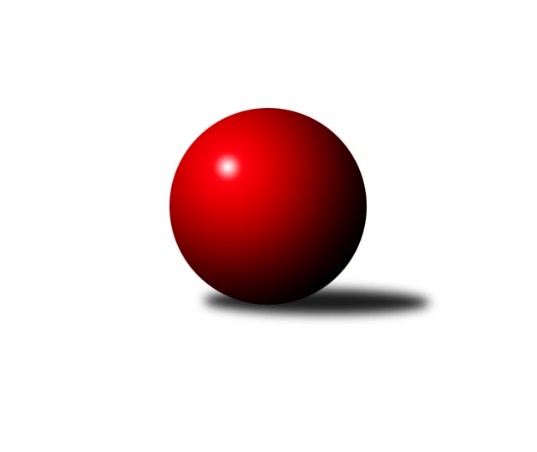 Č.8Ročník 2022/2023	16.7.2024 3. KLM A 2022/2023Statistika 8. kolaTabulka družstev:		družstvo	záp	výh	rem	proh	skore	sety	průměr	body	plné	dorážka	chyby	1.	SKK Rokycany B	8	7	0	1	47.5 : 16.5 	(120.5 : 71.5)	3394	14	2250	1144	19.4	2.	TJ Sokol Údlice	8	7	0	1	45.0 : 19.0 	(109.0 : 83.0)	3332	14	2237	1095	23.4	3.	TJ Lokomotiva Ústí n. L.	8	6	0	2	39.0 : 25.0 	(106.0 : 86.0)	3331	12	2223	1109	24.9	4.	CB Dobřany B	8	5	0	3	37.0 : 27.0 	(101.5 : 90.5)	3201	10	2176	1025	33.1	5.	TJ Elektrárny Kadaň	8	4	2	2	34.0 : 30.0 	(101.5 : 90.5)	3291	10	2185	1106	36.5	6.	TJ Kovohutě Příbram	8	3	2	3	31.5 : 32.5 	(97.5 : 94.5)	3234	8	2197	1037	35.8	7.	Kuželky Jiskra Hazlov	8	3	1	4	32.5 : 31.5 	(98.0 : 94.0)	3287	7	2192	1095	29.5	8.	TJ Teplice Letná	8	3	1	4	26.0 : 38.0 	(86.0 : 106.0)	3278	7	2214	1064	34.1	9.	SK Škoda VS Plzeň	8	3	0	5	30.0 : 34.0 	(96.0 : 96.0)	3233	6	2190	1042	34.5	10.	TJ Slavoj Plzeň	8	2	1	5	24.0 : 40.0 	(83.5 : 108.5)	3206	5	2172	1034	33.9	11.	Kuželky Holýšov	8	1	0	7	20.5 : 43.5 	(80.5 : 111.5)	3249	2	2192	1056	40	12.	TJ Sokol Duchcov B	8	0	1	7	17.0 : 47.0 	(72.0 : 120.0)	3220	1	2190	1030	42.8Tabulka doma:		družstvo	záp	výh	rem	proh	skore	sety	průměr	body	maximum	minimum	1.	TJ Sokol Údlice	4	4	0	0	27.0 : 5.0 	(61.0 : 35.0)	3389	8	3487	3315	2.	SKK Rokycany B	4	4	0	0	26.0 : 6.0 	(65.0 : 31.0)	3443	8	3532	3349	3.	TJ Lokomotiva Ústí n. L.	4	4	0	0	24.0 : 8.0 	(54.5 : 41.5)	3347	8	3425	3267	4.	TJ Teplice Letná	4	3	1	0	20.0 : 12.0 	(51.5 : 44.5)	3296	7	3339	3248	5.	CB Dobřany B	4	3	0	1	21.0 : 11.0 	(55.5 : 40.5)	3357	6	3439	3298	6.	TJ Kovohutě Příbram	4	2	2	0	20.5 : 11.5 	(53.5 : 42.5)	3249	6	3353	3146	7.	TJ Elektrárny Kadaň	4	3	0	1	19.0 : 13.0 	(53.5 : 42.5)	3278	6	3324	3222	8.	Kuželky Jiskra Hazlov	4	2	0	2	17.5 : 14.5 	(49.5 : 46.5)	3332	4	3419	3269	9.	SK Škoda VS Plzeň	4	2	0	2	14.0 : 18.0 	(47.5 : 48.5)	3182	4	3221	3088	10.	TJ Slavoj Plzeň	4	2	0	2	14.0 : 18.0 	(43.0 : 53.0)	3190	4	3241	3153	11.	TJ Sokol Duchcov B	4	0	1	3	9.0 : 23.0 	(36.0 : 60.0)	3218	1	3366	3046	12.	Kuželky Holýšov	4	0	0	4	6.0 : 26.0 	(31.5 : 64.5)	3257	0	3294	3210Tabulka venku:		družstvo	záp	výh	rem	proh	skore	sety	průměr	body	maximum	minimum	1.	SKK Rokycany B	4	3	0	1	21.5 : 10.5 	(55.5 : 40.5)	3392	6	3455	3318	2.	TJ Sokol Údlice	4	3	0	1	18.0 : 14.0 	(48.0 : 48.0)	3318	6	3372	3226	3.	CB Dobřany B	4	2	0	2	16.0 : 16.0 	(46.0 : 50.0)	3163	4	3282	3032	4.	TJ Lokomotiva Ústí n. L.	4	2	0	2	15.0 : 17.0 	(51.5 : 44.5)	3326	4	3400	3259	5.	TJ Elektrárny Kadaň	4	1	2	1	15.0 : 17.0 	(48.0 : 48.0)	3294	4	3354	3220	6.	Kuželky Jiskra Hazlov	4	1	1	2	15.0 : 17.0 	(48.5 : 47.5)	3275	3	3371	3180	7.	SK Škoda VS Plzeň	4	1	0	3	16.0 : 16.0 	(48.5 : 47.5)	3249	2	3309	3206	8.	Kuželky Holýšov	4	1	0	3	14.5 : 17.5 	(49.0 : 47.0)	3247	2	3278	3185	9.	TJ Kovohutě Příbram	4	1	0	3	11.0 : 21.0 	(44.0 : 52.0)	3230	2	3328	3121	10.	TJ Slavoj Plzeň	4	0	1	3	10.0 : 22.0 	(40.5 : 55.5)	3210	1	3255	3145	11.	TJ Sokol Duchcov B	4	0	0	4	8.0 : 24.0 	(36.0 : 60.0)	3213	0	3282	3182	12.	TJ Teplice Letná	4	0	0	4	6.0 : 26.0 	(34.5 : 61.5)	3273	0	3336	3196Tabulka podzimní části:		družstvo	záp	výh	rem	proh	skore	sety	průměr	body	doma	venku	1.	SKK Rokycany B	8	7	0	1	47.5 : 16.5 	(120.5 : 71.5)	3394	14 	4 	0 	0 	3 	0 	1	2.	TJ Sokol Údlice	8	7	0	1	45.0 : 19.0 	(109.0 : 83.0)	3332	14 	4 	0 	0 	3 	0 	1	3.	TJ Lokomotiva Ústí n. L.	8	6	0	2	39.0 : 25.0 	(106.0 : 86.0)	3331	12 	4 	0 	0 	2 	0 	2	4.	CB Dobřany B	8	5	0	3	37.0 : 27.0 	(101.5 : 90.5)	3201	10 	3 	0 	1 	2 	0 	2	5.	TJ Elektrárny Kadaň	8	4	2	2	34.0 : 30.0 	(101.5 : 90.5)	3291	10 	3 	0 	1 	1 	2 	1	6.	TJ Kovohutě Příbram	8	3	2	3	31.5 : 32.5 	(97.5 : 94.5)	3234	8 	2 	2 	0 	1 	0 	3	7.	Kuželky Jiskra Hazlov	8	3	1	4	32.5 : 31.5 	(98.0 : 94.0)	3287	7 	2 	0 	2 	1 	1 	2	8.	TJ Teplice Letná	8	3	1	4	26.0 : 38.0 	(86.0 : 106.0)	3278	7 	3 	1 	0 	0 	0 	4	9.	SK Škoda VS Plzeň	8	3	0	5	30.0 : 34.0 	(96.0 : 96.0)	3233	6 	2 	0 	2 	1 	0 	3	10.	TJ Slavoj Plzeň	8	2	1	5	24.0 : 40.0 	(83.5 : 108.5)	3206	5 	2 	0 	2 	0 	1 	3	11.	Kuželky Holýšov	8	1	0	7	20.5 : 43.5 	(80.5 : 111.5)	3249	2 	0 	0 	4 	1 	0 	3	12.	TJ Sokol Duchcov B	8	0	1	7	17.0 : 47.0 	(72.0 : 120.0)	3220	1 	0 	1 	3 	0 	0 	4Tabulka jarní části:		družstvo	záp	výh	rem	proh	skore	sety	průměr	body	doma	venku	1.	TJ Sokol Údlice	0	0	0	0	0.0 : 0.0 	(0.0 : 0.0)	0	0 	0 	0 	0 	0 	0 	0 	2.	TJ Sokol Duchcov B	0	0	0	0	0.0 : 0.0 	(0.0 : 0.0)	0	0 	0 	0 	0 	0 	0 	0 	3.	TJ Teplice Letná	0	0	0	0	0.0 : 0.0 	(0.0 : 0.0)	0	0 	0 	0 	0 	0 	0 	0 	4.	Kuželky Jiskra Hazlov	0	0	0	0	0.0 : 0.0 	(0.0 : 0.0)	0	0 	0 	0 	0 	0 	0 	0 	5.	SKK Rokycany B	0	0	0	0	0.0 : 0.0 	(0.0 : 0.0)	0	0 	0 	0 	0 	0 	0 	0 	6.	TJ Lokomotiva Ústí n. L.	0	0	0	0	0.0 : 0.0 	(0.0 : 0.0)	0	0 	0 	0 	0 	0 	0 	0 	7.	TJ Elektrárny Kadaň	0	0	0	0	0.0 : 0.0 	(0.0 : 0.0)	0	0 	0 	0 	0 	0 	0 	0 	8.	TJ Slavoj Plzeň	0	0	0	0	0.0 : 0.0 	(0.0 : 0.0)	0	0 	0 	0 	0 	0 	0 	0 	9.	SK Škoda VS Plzeň	0	0	0	0	0.0 : 0.0 	(0.0 : 0.0)	0	0 	0 	0 	0 	0 	0 	0 	10.	TJ Kovohutě Příbram	0	0	0	0	0.0 : 0.0 	(0.0 : 0.0)	0	0 	0 	0 	0 	0 	0 	0 	11.	CB Dobřany B	0	0	0	0	0.0 : 0.0 	(0.0 : 0.0)	0	0 	0 	0 	0 	0 	0 	0 	12.	Kuželky Holýšov	0	0	0	0	0.0 : 0.0 	(0.0 : 0.0)	0	0 	0 	0 	0 	0 	0 	0 Zisk bodů pro družstvo:		jméno hráče	družstvo	body	zápasy	v %	dílčí body	sety	v %	1.	Pavel Honsa 	SKK Rokycany B 	7	/	7	(100%)	22	/	28	(79%)	2.	Roman Pivoňka 	CB Dobřany B 	7	/	7	(100%)	20	/	28	(71%)	3.	Pavel Repčík 	Kuželky Jiskra Hazlov  	7	/	8	(88%)	22	/	32	(69%)	4.	Jiří Vokurka 	TJ Kovohutě Příbram  	6.5	/	8	(81%)	21	/	32	(66%)	5.	Stanislav Novák 	Kuželky Jiskra Hazlov  	6.5	/	8	(81%)	19.5	/	32	(61%)	6.	Karel Bučko 	TJ Elektrárny Kadaň 	6	/	7	(86%)	21	/	28	(75%)	7.	Milan Wagner 	SKK Rokycany B 	6	/	7	(86%)	20.5	/	28	(73%)	8.	Milan Vicher 	SK Škoda VS Plzeň  	6	/	8	(75%)	21	/	32	(66%)	9.	Milan Grejtovský 	TJ Lokomotiva Ústí n. L.  	6	/	8	(75%)	21	/	32	(66%)	10.	Martin Šlajer 	Kuželky Holýšov 	6	/	8	(75%)	20.5	/	32	(64%)	11.	Tomáš Štraicher 	TJ Lokomotiva Ústí n. L.  	6	/	8	(75%)	20	/	32	(63%)	12.	Karel Valeš 	TJ Sokol Údlice 	6	/	8	(75%)	19	/	32	(59%)	13.	Petr Mako 	TJ Sokol Údlice 	5	/	6	(83%)	13	/	24	(54%)	14.	Roman Pytlík 	SKK Rokycany B 	5	/	7	(71%)	21.5	/	28	(77%)	15.	Martin Vršan 	TJ Sokol Údlice 	5	/	7	(71%)	19.5	/	28	(70%)	16.	Luboš Řezáč 	TJ Kovohutě Příbram  	5	/	7	(71%)	18.5	/	28	(66%)	17.	František Bürger 	TJ Slavoj Plzeň 	5	/	7	(71%)	15.5	/	28	(55%)	18.	Petr Fara 	SKK Rokycany B 	5	/	7	(71%)	15.5	/	28	(55%)	19.	Petr Svoboda 	SK Škoda VS Plzeň  	5	/	8	(63%)	20	/	32	(63%)	20.	Stanislav Šmíd ml.	TJ Sokol Údlice 	5	/	8	(63%)	19	/	32	(59%)	21.	Jan Koubský 	CB Dobřany B 	5	/	8	(63%)	18	/	32	(56%)	22.	Michal Dvořák 	TJ Elektrárny Kadaň 	5	/	8	(63%)	18	/	32	(56%)	23.	Jaroslav Verner 	TJ Sokol Údlice 	5	/	8	(63%)	17.5	/	32	(55%)	24.	Josef Kreutzer 	TJ Slavoj Plzeň 	5	/	8	(63%)	17.5	/	32	(55%)	25.	Martin Vít 	SK Škoda VS Plzeň  	5	/	8	(63%)	17.5	/	32	(55%)	26.	Tomáš Vrána 	TJ Lokomotiva Ústí n. L.  	5	/	8	(63%)	17.5	/	32	(55%)	27.	Vladimír Hurník 	TJ Sokol Údlice 	5	/	8	(63%)	17	/	32	(53%)	28.	Roman Lipchavský 	CB Dobřany B 	5	/	8	(63%)	15	/	32	(47%)	29.	Jaroslav Roj 	TJ Kovohutě Příbram  	4	/	4	(100%)	12	/	16	(75%)	30.	Miloš Civín 	TJ Sokol Duchcov B 	4	/	5	(80%)	10.5	/	20	(53%)	31.	Libor Bureš 	SKK Rokycany B 	4	/	6	(67%)	15	/	24	(63%)	32.	Patrik Lojda 	TJ Elektrárny Kadaň 	4	/	6	(67%)	13.5	/	24	(56%)	33.	Milan Findejs 	CB Dobřany B 	4	/	6	(67%)	12	/	24	(50%)	34.	David Hošek 	TJ Kovohutě Příbram  	4	/	7	(57%)	16	/	28	(57%)	35.	Martin Prokůpek 	SKK Rokycany B 	4	/	7	(57%)	16	/	28	(57%)	36.	Lukáš Hanzlík 	TJ Teplice Letná 	4	/	7	(57%)	15	/	28	(54%)	37.	Jan Zeman 	TJ Lokomotiva Ústí n. L.  	4	/	7	(57%)	13	/	28	(46%)	38.	Pavel Říhánek 	SK Škoda VS Plzeň  	4	/	7	(57%)	12.5	/	28	(45%)	39.	Marcel Lukáš 	TJ Elektrárny Kadaň 	4	/	8	(50%)	20.5	/	32	(64%)	40.	Miroslav Repčík 	Kuželky Jiskra Hazlov  	4	/	8	(50%)	16	/	32	(50%)	41.	Tomáš Číž 	TJ Kovohutě Příbram  	4	/	8	(50%)	15.5	/	32	(48%)	42.	Petr Fabian 	TJ Teplice Letná 	4	/	8	(50%)	15	/	32	(47%)	43.	Jiří Opatrný 	TJ Slavoj Plzeň 	4	/	8	(50%)	14.5	/	32	(45%)	44.	Tomáš Lukeš 	Kuželky Holýšov 	4	/	8	(50%)	14	/	32	(44%)	45.	Petr Kubita 	TJ Sokol Duchcov B 	4	/	8	(50%)	13.5	/	32	(42%)	46.	David Repčík 	Kuželky Jiskra Hazlov  	3	/	6	(50%)	14	/	24	(58%)	47.	Jan Hybš 	TJ Teplice Letná 	3	/	6	(50%)	13	/	24	(54%)	48.	Zdeněk Kandl 	TJ Sokol Duchcov B 	3	/	8	(38%)	16.5	/	32	(52%)	49.	Matěj Novák 	Kuželky Jiskra Hazlov  	3	/	8	(38%)	15	/	32	(47%)	50.	Daniel Lukáš 	TJ Elektrárny Kadaň 	3	/	8	(38%)	14	/	32	(44%)	51.	Bedřich Horka 	Kuželky Holýšov 	3	/	8	(38%)	11.5	/	32	(36%)	52.	Josef Fišer nejml.	CB Dobřany B 	2	/	2	(100%)	6	/	8	(75%)	53.	Vojtěch Filip 	TJ Teplice Letná 	2	/	3	(67%)	6.5	/	12	(54%)	54.	Eugen Škurla 	TJ Lokomotiva Ústí n. L.  	2	/	4	(50%)	10	/	16	(63%)	55.	Josef Šálek 	TJ Teplice Letná 	2	/	4	(50%)	9.5	/	16	(59%)	56.	Jan Filip 	TJ Teplice Letná 	2	/	5	(40%)	10.5	/	20	(53%)	57.	Miloš Černohorský 	SK Škoda VS Plzeň  	2	/	5	(40%)	7.5	/	20	(38%)	58.	Milan Vrabec 	CB Dobřany B 	2	/	6	(33%)	11	/	24	(46%)	59.	Dominik Novotný 	CB Dobřany B 	2	/	7	(29%)	15	/	28	(54%)	60.	Martin Zahálka st.	TJ Lokomotiva Ústí n. L.  	2	/	7	(29%)	13.5	/	28	(48%)	61.	Josef Hořejší 	TJ Slavoj Plzeň 	2	/	7	(29%)	9	/	28	(32%)	62.	Jakub Harmáček 	TJ Slavoj Plzeň 	2	/	8	(25%)	11.5	/	32	(36%)	63.	Viktor Šlajer 	Kuželky Holýšov 	2	/	8	(25%)	10	/	32	(31%)	64.	František Kopecký 	TJ Sokol Duchcov B 	2	/	8	(25%)	9.5	/	32	(30%)	65.	Matěj Chlubna 	Kuželky Holýšov 	1.5	/	7	(21%)	10.5	/	28	(38%)	66.	Tomáš Zahálka 	TJ Lokomotiva Ústí n. L.  	1	/	1	(100%)	3	/	4	(75%)	67.	Jan Laksar 	Kuželky Holýšov 	1	/	1	(100%)	3	/	4	(75%)	68.	Jan Myslík 	Kuželky Holýšov 	1	/	1	(100%)	2	/	4	(50%)	69.	Miroslav Šnejdar ml.	SKK Rokycany B 	1	/	1	(100%)	2	/	4	(50%)	70.	Miloslav Kolařík 	SK Škoda VS Plzeň  	1	/	1	(100%)	2	/	4	(50%)	71.	Jiří Müller 	TJ Sokol Duchcov B 	1	/	2	(50%)	3	/	8	(38%)	72.	Václav Šefl 	TJ Kovohutě Příbram  	1	/	2	(50%)	2	/	8	(25%)	73.	Miroslav Wedlich 	TJ Lokomotiva Ústí n. L.  	1	/	3	(33%)	5	/	12	(42%)	74.	Dominik Wittwar 	Kuželky Jiskra Hazlov  	1	/	4	(25%)	6	/	16	(38%)	75.	Pavel Andrlík ml.	SKK Rokycany B 	1	/	4	(25%)	5	/	16	(31%)	76.	Karel Kratochvíl 	TJ Sokol Duchcov B 	1	/	4	(25%)	5	/	16	(31%)	77.	Alexandr Trpišovský 	TJ Teplice Letná 	1	/	5	(20%)	7.5	/	20	(38%)	78.	Josef Hůda 	TJ Kovohutě Příbram  	1	/	5	(20%)	6.5	/	20	(33%)	79.	Vladimír Rygl 	SK Škoda VS Plzeň  	1	/	7	(14%)	10.5	/	28	(38%)	80.	Petr Dvořák 	TJ Elektrárny Kadaň 	1	/	7	(14%)	9.5	/	28	(34%)	81.	Petr Harmáček 	TJ Slavoj Plzeň 	1	/	8	(13%)	12	/	32	(38%)	82.	Vojtěch Havlík 	SKK Rokycany B 	0.5	/	2	(25%)	3	/	8	(38%)	83.	Roman Exner 	TJ Sokol Duchcov B 	0	/	1	(0%)	2	/	4	(50%)	84.	Martin Dolejší 	TJ Teplice Letná 	0	/	1	(0%)	2	/	4	(50%)	85.	Zdeněk Weigl 	SK Škoda VS Plzeň  	0	/	1	(0%)	2	/	4	(50%)	86.	Milan Šimek 	CB Dobřany B 	0	/	1	(0%)	1.5	/	4	(38%)	87.	Jan Ransdorf 	TJ Sokol Duchcov B 	0	/	1	(0%)	1	/	4	(25%)	88.	Josef Málek 	TJ Lokomotiva Ústí n. L.  	0	/	1	(0%)	1	/	4	(25%)	89.	Jakub Kovářík 	TJ Slavoj Plzeň 	0	/	1	(0%)	1	/	4	(25%)	90.	Petr Kříž 	TJ Kovohutě Příbram  	0	/	1	(0%)	1	/	4	(25%)	91.	Filip Střeska 	Kuželky Jiskra Hazlov  	0	/	1	(0%)	0	/	4	(0%)	92.	Karel Sviták 	CB Dobřany B 	0	/	1	(0%)	0	/	4	(0%)	93.	Ladislav Zalabák 	TJ Teplice Letná 	0	/	1	(0%)	0	/	4	(0%)	94.	Jan Ambra 	TJ Elektrárny Kadaň 	0	/	2	(0%)	3	/	8	(38%)	95.	František Dobiáš 	TJ Sokol Údlice 	0	/	3	(0%)	4	/	12	(33%)	96.	Karel Uxa 	SK Škoda VS Plzeň  	0	/	3	(0%)	3	/	12	(25%)	97.	Tomáš Šaněk 	TJ Sokol Duchcov B 	0	/	4	(0%)	2.5	/	16	(16%)	98.	Jan Salajka 	TJ Teplice Letná 	0	/	5	(0%)	6	/	20	(30%)	99.	Michal Láska 	TJ Sokol Duchcov B 	0	/	6	(0%)	8.5	/	24	(35%)	100.	Zdeněk Haas 	TJ Kovohutě Příbram  	0	/	6	(0%)	5	/	24	(21%)	101.	Vlastimil Kraus 	Kuželky Holýšov 	0	/	7	(0%)	9	/	28	(32%)Průměry na kuželnách:		kuželna	průměr	plné	dorážka	chyby	výkon na hráče	1.	CB Dobřany, 1-4	3347	2237	1110	31.1	(557.9)	2.	SKK Rokycany, 1-4	3339	2244	1094	29.8	(556.5)	3.	Hazlov, 1-4	3318	2221	1097	31.9	(553.1)	4.	TJ Lokomotiva Ústí nad Labem, 1-4	3292	2210	1082	27.6	(548.7)	5.	Duchcov, 1-4	3289	2217	1071	35.9	(548.3)	6.	TJ Teplice Letná, 1-4	3263	2179	1084	31.4	(543.9)	7.	Podbořany, 1-4	3256	2185	1071	34.5	(542.8)	8.	TJ Fezko Strakonice, 1-4	3232	2165	1066	35.9	(538.7)	9.	TJ Slavoj Plzeň, 1-4	3208	2168	1039	33.1	(534.7)	10.	SK Škoda VS Plzeň, 1-4	3194	2165	1028	31.0	(532.4)Nejlepší výkony na kuželnách:CB Dobřany, 1-4CB Dobřany B	3439	4. kolo	Pavel Repčík 	Kuželky Jiskra Hazlov 	621	6. koloCB Dobřany B	3393	6. kolo	Pavel Honsa 	SKK Rokycany B	618	4. koloKuželky Jiskra Hazlov 	3371	6. kolo	Roman Pivoňka 	CB Dobřany B	604	6. koloTJ Sokol Údlice	3368	2. kolo	Roman Pivoňka 	CB Dobřany B	602	4. koloSKK Rokycany B	3360	4. kolo	Stanislav Šmíd ml.	TJ Sokol Údlice	592	2. koloCB Dobřany B	3298	8. kolo	Josef Fišer nejml.	CB Dobřany B	589	4. koloCB Dobřany B	3298	2. kolo	Matěj Novák 	Kuželky Jiskra Hazlov 	579	6. koloTJ Elektrárny Kadaň	3251	8. kolo	Milan Vrabec 	CB Dobřany B	579	2. kolo		. kolo	Marcel Lukáš 	TJ Elektrárny Kadaň	579	8. kolo		. kolo	Daniel Lukáš 	TJ Elektrárny Kadaň	577	8. koloSKK Rokycany, 1-4SKK Rokycany B	3532	1. kolo	Pavel Honsa 	SKK Rokycany B	621	1. koloSKK Rokycany B	3457	5. kolo	Milan Wagner 	SKK Rokycany B	619	1. koloSKK Rokycany B	3436	6. kolo	Jaroslav Roj 	TJ Kovohutě Příbram 	617	1. koloSKK Rokycany B	3433	3. kolo	Tomáš Štraicher 	TJ Lokomotiva Ústí n. L. 	617	2. koloTJ Lokomotiva Ústí n. L. 	3400	2. kolo	Roman Pytlík 	SKK Rokycany B	614	3. koloKuželky Jiskra Hazlov 	3357	8. kolo	Viktor Šlajer 	Kuželky Holýšov	612	6. koloSKK Rokycany B	3349	7. kolo	Pavel Honsa 	SKK Rokycany B	601	5. koloTJ Teplice Letná	3336	5. kolo	Milan Wagner 	SKK Rokycany B	600	7. koloTJ Kovohutě Příbram 	3328	1. kolo	Milan Grejtovský 	TJ Lokomotiva Ústí n. L. 	595	7. koloTJ Sokol Údlice	3307	4. kolo	Pavel Honsa 	SKK Rokycany B	595	6. koloHazlov, 1-4SKK Rokycany B	3455	2. kolo	Miroslav Šnejdar ml.	SKK Rokycany B	613	2. koloKuželky Jiskra Hazlov 	3419	2. kolo	David Repčík 	Kuželky Jiskra Hazlov 	597	7. koloKuželky Jiskra Hazlov 	3359	7. kolo	Matěj Novák 	Kuželky Jiskra Hazlov 	597	2. koloTJ Elektrárny Kadaň	3352	4. kolo	Pavel Honsa 	SKK Rokycany B	594	2. koloKuželky Jiskra Hazlov 	3280	5. kolo	Miroslav Repčík 	Kuželky Jiskra Hazlov 	592	2. koloKuželky Jiskra Hazlov 	3269	4. kolo	Matěj Novák 	Kuželky Jiskra Hazlov 	592	7. koloTJ Teplice Letná	3230	7. kolo	Stanislav Novák 	Kuželky Jiskra Hazlov 	591	7. koloTJ Sokol Duchcov B	3186	5. kolo	Miloš Civín 	TJ Sokol Duchcov B	584	5. kolo		. kolo	Pavel Repčík 	Kuželky Jiskra Hazlov 	582	2. kolo		. kolo	Milan Wagner 	SKK Rokycany B	580	2. koloTJ Lokomotiva Ústí nad Labem, 1-4TJ Lokomotiva Ústí n. L. 	3425	4. kolo	Milan Grejtovský 	TJ Lokomotiva Ústí n. L. 	601	8. koloTJ Lokomotiva Ústí n. L. 	3363	1. kolo	Tomáš Štraicher 	TJ Lokomotiva Ústí n. L. 	593	4. koloTJ Lokomotiva Ústí n. L. 	3334	8. kolo	Jan Zeman 	TJ Lokomotiva Ústí n. L. 	591	4. koloTJ Teplice Letná	3330	1. kolo	Milan Grejtovský 	TJ Lokomotiva Ústí n. L. 	590	1. koloTJ Lokomotiva Ústí n. L. 	3267	6. kolo	Josef Šálek 	TJ Teplice Letná	589	1. koloTJ Slavoj Plzeň	3255	4. kolo	Tomáš Štraicher 	TJ Lokomotiva Ústí n. L. 	585	1. koloSK Škoda VS Plzeň 	3243	6. kolo	Pavel Říhánek 	SK Škoda VS Plzeň 	584	6. koloTJ Kovohutě Příbram 	3121	8. kolo	Jan Hybš 	TJ Teplice Letná	583	1. kolo		. kolo	Jiří Opatrný 	TJ Slavoj Plzeň	579	4. kolo		. kolo	Tomáš Vrána 	TJ Lokomotiva Ústí n. L. 	573	4. koloDuchcov, 1-4TJ Sokol Údlice	3487	5. kolo	Vladimír Hurník 	TJ Sokol Údlice	609	5. koloTJ Sokol Údlice	3403	8. kolo	Petr Kubita 	TJ Sokol Duchcov B	602	6. koloTJ Sokol Duchcov B	3366	6. kolo	Martin Vršan 	TJ Sokol Údlice	602	8. koloTJ Elektrárny Kadaň	3354	6. kolo	Zdeněk Kandl 	TJ Sokol Duchcov B	599	1. koloTJ Sokol Údlice	3349	3. kolo	Milan Vicher 	SK Škoda VS Plzeň 	599	8. koloTJ Lokomotiva Ústí n. L. 	3336	5. kolo	Jaroslav Verner 	TJ Sokol Údlice	594	3. koloTJ Sokol Údlice	3315	1. kolo	Josef Šálek 	TJ Teplice Letná	590	3. koloSK Škoda VS Plzeň 	3309	8. kolo	Karel Valeš 	TJ Sokol Údlice	590	5. koloSK Škoda VS Plzeň 	3289	2. kolo	Stanislav Šmíd ml.	TJ Sokol Údlice	586	5. koloCB Dobřany B	3282	7. kolo	Jaroslav Verner 	TJ Sokol Údlice	581	8. koloTJ Teplice Letná, 1-4TJ Teplice Letná	3339	4. kolo	Zdeněk Kandl 	TJ Sokol Duchcov B	606	8. koloTJ Teplice Letná	3336	8. kolo	Lukáš Hanzlík 	TJ Teplice Letná	586	2. koloTJ Sokol Duchcov B	3282	8. kolo	Jan Hybš 	TJ Teplice Letná	582	8. koloTJ Teplice Letná	3261	6. kolo	Lukáš Hanzlík 	TJ Teplice Letná	582	6. koloTJ Teplice Letná	3248	2. kolo	Petr Fabian 	TJ Teplice Letná	580	2. koloTJ Slavoj Plzeň	3223	2. kolo	Jan Filip 	TJ Teplice Letná	578	8. koloTJ Kovohutě Příbram 	3212	6. kolo	Jan Hybš 	TJ Teplice Letná	577	4. koloSK Škoda VS Plzeň 	3206	4. kolo	Miloš Civín 	TJ Sokol Duchcov B	573	8. kolo		. kolo	Josef Šálek 	TJ Teplice Letná	573	4. kolo		. kolo	Lukáš Hanzlík 	TJ Teplice Letná	569	4. koloPodbořany, 1-4TJ Elektrárny Kadaň	3324	1. kolo	Michal Dvořák 	TJ Elektrárny Kadaň	584	7. koloTJ Lokomotiva Ústí n. L. 	3312	3. kolo	Patrik Lojda 	TJ Elektrárny Kadaň	580	1. koloTJ Elektrárny Kadaň	3297	7. kolo	Petr Dvořák 	TJ Elektrárny Kadaň	573	1. koloTJ Elektrárny Kadaň	3267	5. kolo	Tomáš Zahálka 	TJ Lokomotiva Ústí n. L. 	568	3. koloKuželky Holýšov	3262	1. kolo	Marcel Lukáš 	TJ Elektrárny Kadaň	568	7. koloTJ Sokol Údlice	3226	7. kolo	Bedřich Horka 	Kuželky Holýšov	567	1. koloTJ Elektrárny Kadaň	3222	3. kolo	Martin Šlajer 	Kuželky Holýšov	563	1. koloTJ Slavoj Plzeň	3145	5. kolo	Daniel Lukáš 	TJ Elektrárny Kadaň	563	3. kolo		. kolo	Jaroslav Verner 	TJ Sokol Údlice	561	7. kolo		. kolo	Karel Bučko 	TJ Elektrárny Kadaň	557	3. koloTJ Fezko Strakonice, 1-4TJ Kovohutě Příbram 	3353	7. kolo	Jaroslav Roj 	TJ Kovohutě Příbram 	605	7. koloTJ Kovohutě Příbram 	3328	5. kolo	David Hošek 	TJ Kovohutě Příbram 	593	5. koloKuželky Holýšov	3278	7. kolo	Tomáš Lukeš 	Kuželky Holýšov	588	7. koloTJ Elektrárny Kadaň	3220	2. kolo	Jaroslav Roj 	TJ Kovohutě Příbram 	581	5. koloCB Dobřany B	3183	5. kolo	Josef Hůda 	TJ Kovohutě Příbram 	578	5. koloKuželky Jiskra Hazlov 	3180	3. kolo	Dominik Novotný 	CB Dobřany B	576	5. koloTJ Kovohutě Příbram 	3170	3. kolo	David Hošek 	TJ Kovohutě Příbram 	576	7. koloTJ Kovohutě Příbram 	3146	2. kolo	Patrik Lojda 	TJ Elektrárny Kadaň	573	2. kolo		. kolo	Tomáš Číž 	TJ Kovohutě Příbram 	571	7. kolo		. kolo	Pavel Repčík 	Kuželky Jiskra Hazlov 	571	3. koloTJ Slavoj Plzeň, 1-4TJ Sokol Údlice	3372	6. kolo	Pavel Honsa 	SKK Rokycany B	609	8. koloSKK Rokycany B	3318	8. kolo	Roman Pytlík 	SKK Rokycany B	594	8. koloTJ Slavoj Plzeň	3241	6. kolo	Stanislav Šmíd ml.	TJ Sokol Údlice	581	6. koloTJ Slavoj Plzeň	3198	3. kolo	Jiří Opatrný 	TJ Slavoj Plzeň	579	6. koloKuželky Holýšov	3185	3. kolo	Petr Mako 	TJ Sokol Údlice	579	6. koloTJ Slavoj Plzeň	3166	8. kolo	Tomáš Lukeš 	Kuželky Holýšov	567	3. koloTJ Slavoj Plzeň	3153	1. kolo	Martin Vršan 	TJ Sokol Údlice	560	6. koloCB Dobřany B	3032	1. kolo	František Bürger 	TJ Slavoj Plzeň	558	1. kolo		. kolo	Josef Hořejší 	TJ Slavoj Plzeň	557	3. kolo		. kolo	Jaroslav Verner 	TJ Sokol Údlice	557	6. koloSK Škoda VS Plzeň, 1-4Kuželky Holýšov	3261	5. kolo	Viktor Šlajer 	Kuželky Holýšov	574	5. koloSK Škoda VS Plzeň 	3221	7. kolo	Milan Vicher 	SK Škoda VS Plzeň 	571	7. koloTJ Slavoj Plzeň	3218	7. kolo	Matěj Novák 	Kuželky Jiskra Hazlov 	571	1. koloSK Škoda VS Plzeň 	3211	1. kolo	Pavel Repčík 	Kuželky Jiskra Hazlov 	570	1. koloSK Škoda VS Plzeň 	3209	5. kolo	Martin Šlajer 	Kuželky Holýšov	568	5. koloKuželky Jiskra Hazlov 	3193	1. kolo	Josef Kreutzer 	TJ Slavoj Plzeň	568	7. koloCB Dobřany B	3153	3. kolo	Milan Vicher 	SK Škoda VS Plzeň 	565	1. koloSK Škoda VS Plzeň 	3088	3. kolo	Jakub Harmáček 	TJ Slavoj Plzeň	565	7. kolo		. kolo	Martin Vít 	SK Škoda VS Plzeň 	565	7. kolo		. kolo	Petr Svoboda 	SK Škoda VS Plzeň 	563	5. koloČetnost výsledků:	8.0 : 0.0	2x	7.0 : 1.0	4x	6.0 : 2.0	14x	5.5 : 2.5	1x	5.0 : 3.0	8x	4.0 : 4.0	4x	3.0 : 5.0	5x	2.5 : 5.5	1x	2.0 : 6.0	3x	1.0 : 7.0	5x	0.0 : 8.0	1x